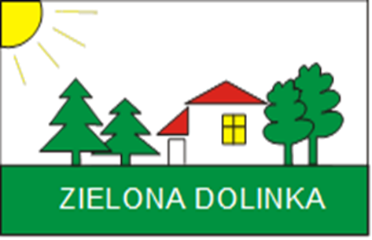            Przedszkole nr 80 znajduje się  w samym centrum miasta przy ul. Zielińskiego 74.W piętrowym budynku znajdują się cztery sale dydaktyczne, duża sala rekreacyjno-sportowa   oraz nowocześnie wyposażona kuchnia.Od wielu lat należymy do Wrocławskiej Sieci Przedszkoli   Promujących Zdrowie. Dbamy o to, aby nasi wychowankowie spożywali codziennie zbilansowane i różnorodne posiłki.Zwracamy uwagę na Ich alergie i diety.   
Posiadamy  duży plac zabaw z drewnianymi  urządzeniami do wielu aktywności dla przedszkolaków.Prowadzimy mini uprawy, dzieci sadzą zioła oraz kwiaty. Co roku w ogrodzie pojawiają się nowe nasadzenia krzewów i drzew, tworzymy przestrzeń przyjazną  do wypoczynku i ruch.  Przedszkole funkcjonuje w godzinachod 6.30-17.00.Wszystkiego,co naprawdę trzeba wiedzieć o tym,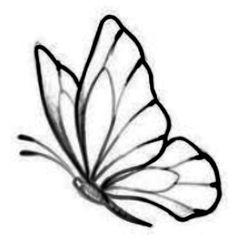  jak żyć,co robić i jak postępować,nauczyłem się w przedszkolu.Robert FulghumW przedszkolu Nigdy nie ma nudy, oferujemyzajęcia dodatkowe:-rytmika-gimnastyka,- zajęcia z sportowe „Mali Wspaniali”,-zajęcia ze specjalistami:- logopeda- psycholog- pedagogOraz  zajęcia popołudniowe, takie jak:-robotyka,  -sensoplastyka,  -tańce    -warsztaty teatralne,oprócz tego oferujemy udział w  teatrzykach i wycieczkach, warsztatachi piknikach.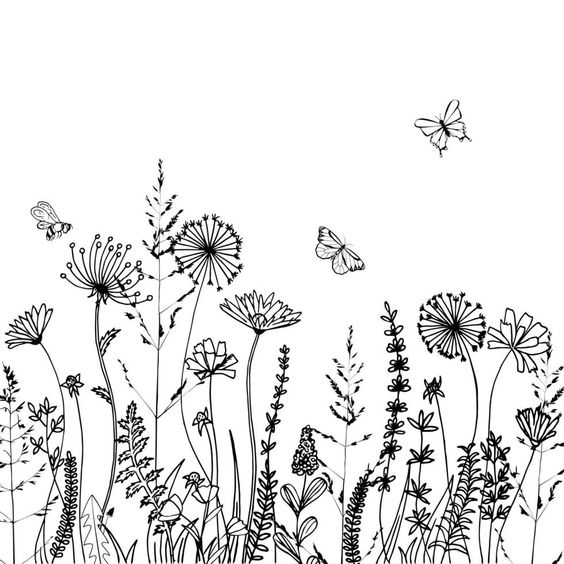 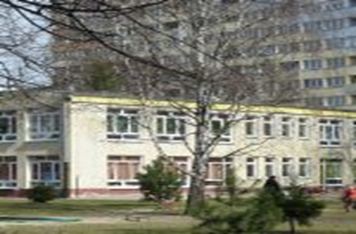 Przedszkole nr 80                ul. T. Zielińskiego 74                  53-534 Wrocławiu              Telefon:              71/798 68 15              Adres e-mail:               sekretariat.p080@wroclwaskaedukacja.pl                                         Adres  fbhttps://www.facebook.com/profile.php?id=61550751767108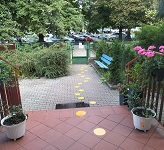 